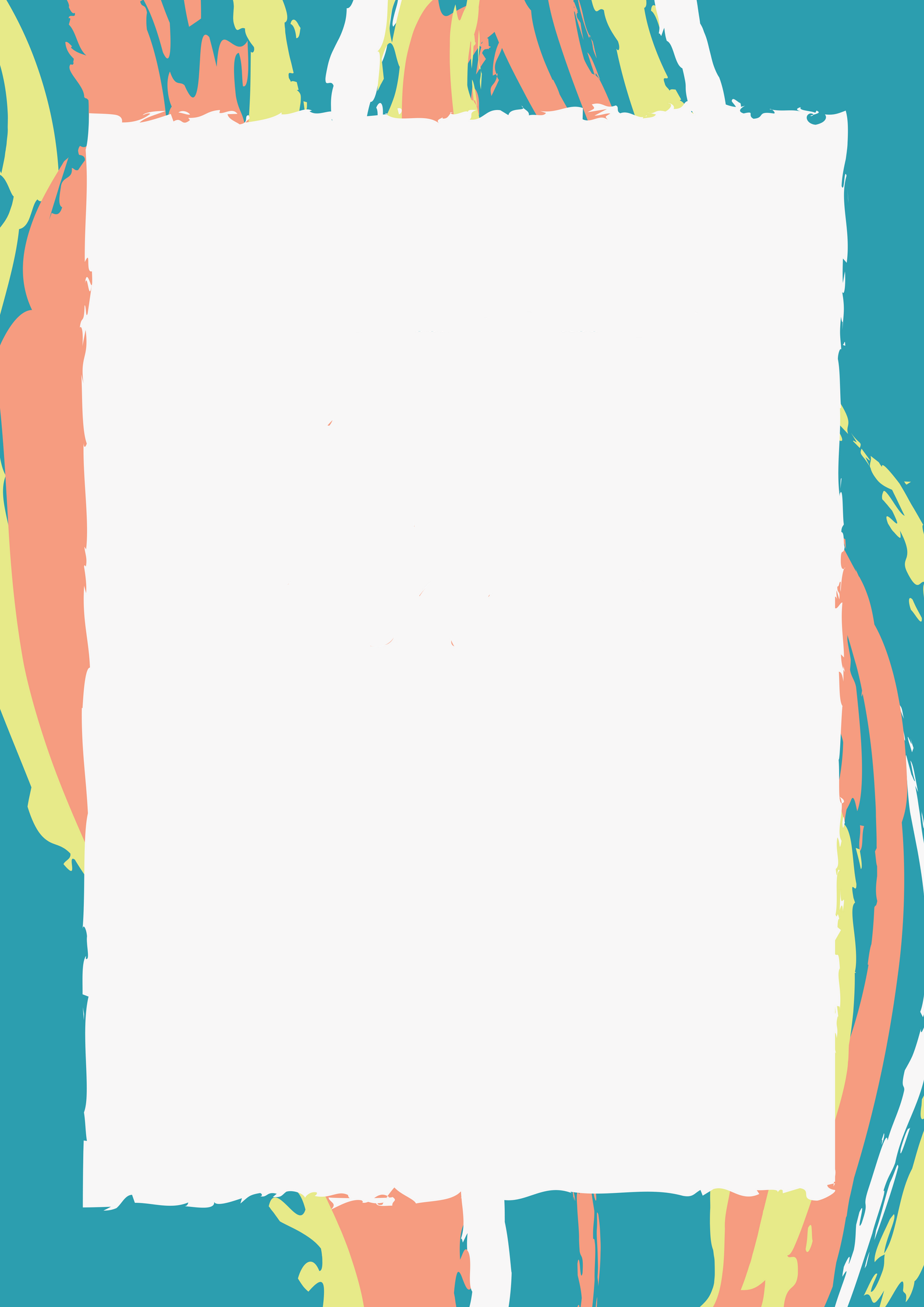                                           PROGRAMA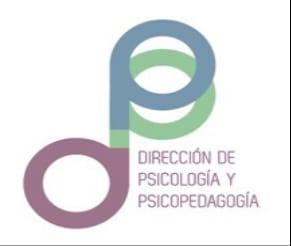 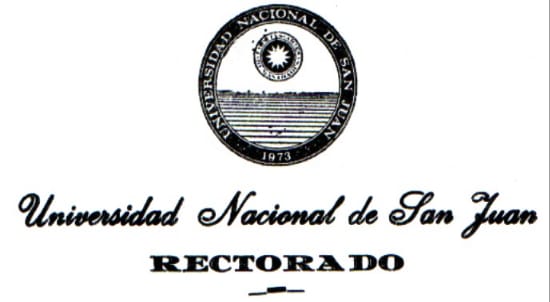                                               NEXOS                “Dime y lo repito”                “Enséñame y lo recuerdo”                “Involúcrame y aprendo”Destinado:Docentes de 6º Año Nivel SecundarioDocentes Universitarios del  Curso de Ingreso y/o 1º Año U.N.S.J.Fechas:Viernes   2/11Viernes   9/11Viernes 16/11Viernes 23/11Horario: 10hs a 13hsLugar: Facultad de Ingeniería.Gratuito con certificado                                                                     Inscripciones:                            Dirección de Psicología y Psicopedagogía.                                       Ubicada en Facultad de Ingeniería                                                  (Av. Libertador 1109 Oeste)